Выдающийся немецкий учёный и публицист Георг Кристоф Лихтенберг, известный современному читателю своими афоризмами, заметил: "Чтобы увидеть что-то новое, нужно совершить что-то новое".Школа постепенно переходит на новые Федеральный государственные образовательные стандарты, которые предполагают деятельностный подход в обучении. Вот некоторые технологии, адекватные данному подходу:технология развития критического мышления,проблемно-исследовательская деятельность,технология проектного обучения,технология учебной деловой игры.О них вы, наверное, не раз слышали. Я недавно открыла для себя  еще одно понятие – «Образовательный веб-квест», которое меня очень заинтересовало. Я говорю «понятие», потому что в некоторых источниках образовательный веб-квест рассматривается как вид проектного обучения. В других –  как самостоятельная технология, которая включает элементы всех вышеперечисленных. В любом случае образовательный веб-квест  предполагает активную деятельность учащегося в процессе изучения материала, т.е. деятельностный подход на уроке. Что такое «образовательный веб-квест»?Quest  (англ. «путешествие») – продолжительный целенаправленный поиск, который может быть связан с приключениями или игрой; Веб-квест (webquest) в педагогике – проблемное задание c элементами ролевой игры, для выполнения которого используются информационные ресурсы сети интернет. Образовательный веб-квест – это сайт в Интернете, с которым работают учащиеся, выполняя ту или иную учебную задачу. (Быховский Ярослав Семенович, руководитель программы Intel «Обучение для будущего» в России. Образовательные веб-квесты // Материалы международной конференции "Информационные технологии в образовании. ИТО-99". - URL: http://ito.bitpro.ru/1999)Разрабатываются такие веб-квесты для максимальной интеграции Интернета в различные учебные предметы на разных уровнях обучения в учебном процессе. Они охватывают отдельную проблему, учебный предмет, тему, могут быть и межпредметными.Различают два типа веб-квестов:краткосрочные (рассчитаны на одно-три занятия) долгосрочные (несколько занятий, четверть или триместр – актуально для модульного обучения).Особенностью образовательных веб-квестов является то, что часть или вся информация для самостоятельной или групповой работы учащихся с ним находится на различных веб-сайтах.Работа с веб-квестом включает:постановку проблемы;ознакомление с заданиями Web-квеста;выполнение задания на основе ресурсов сети Интернет;оформление работы;обсуждение результатов деятельности. Разработчиками веб-квеста определены следующие виды заданий для веб-квестов:Пересказ – демонстрация понимания темы на основе представления материалов из разных источников в новом формате: создание презентации, плаката, рассказа.Планирование и проектирование – разработка плана или проекта на основе заданных условий.Самопознание – любые аспекты исследования личности.Компиляция – трансформация формата информации, полученной из разных источников: создание книги кулинарных рецептов, виртуальной выставки, капсулы времени, капсулы культуры.Творческое задание – творческая работа в определенном жанре - создание пьесы, стихотворения, песни, видеоролика.Аналитическая задача  – поиск и систематизация информации.Детектив, головоломка, таинственная история – выводы на основе противоречивых фактов.Достижение консенсуса – выработка решения по острой проблеме.Оценка – обоснование определенной точки зрения.Журналистское расследование – объективное изложение информации (разделение мнений и фактов).Убеждение – склонение на свою сторону оппонентов или нейтрально настроенных лиц.Научные исследования – изучение различных явлений, открытий, фактов на основе уникальных он-лайн источников.Структура веб-квеста может быть такова:Введение (вступление, предназначенное для привлечения интереса учащихся);Задание (описывает конечный продукт деятельности);Процесс (пошаговое описание процедуры того, что учащиеся должны сделать для реализации проекта);Оценка (в этой части приводятся критерии оценки работы учащихся);Заключение (подведение итогов деятельности).Давайте рассмотрим, например,  веб-квест «Нужно ли защищать информацию?». Это мой проект, создан для учащихся 10-х классов по учебнику Н.В.Угриновича «Информатика и ИКТ», но может быть использован и для другой целевой аудитории.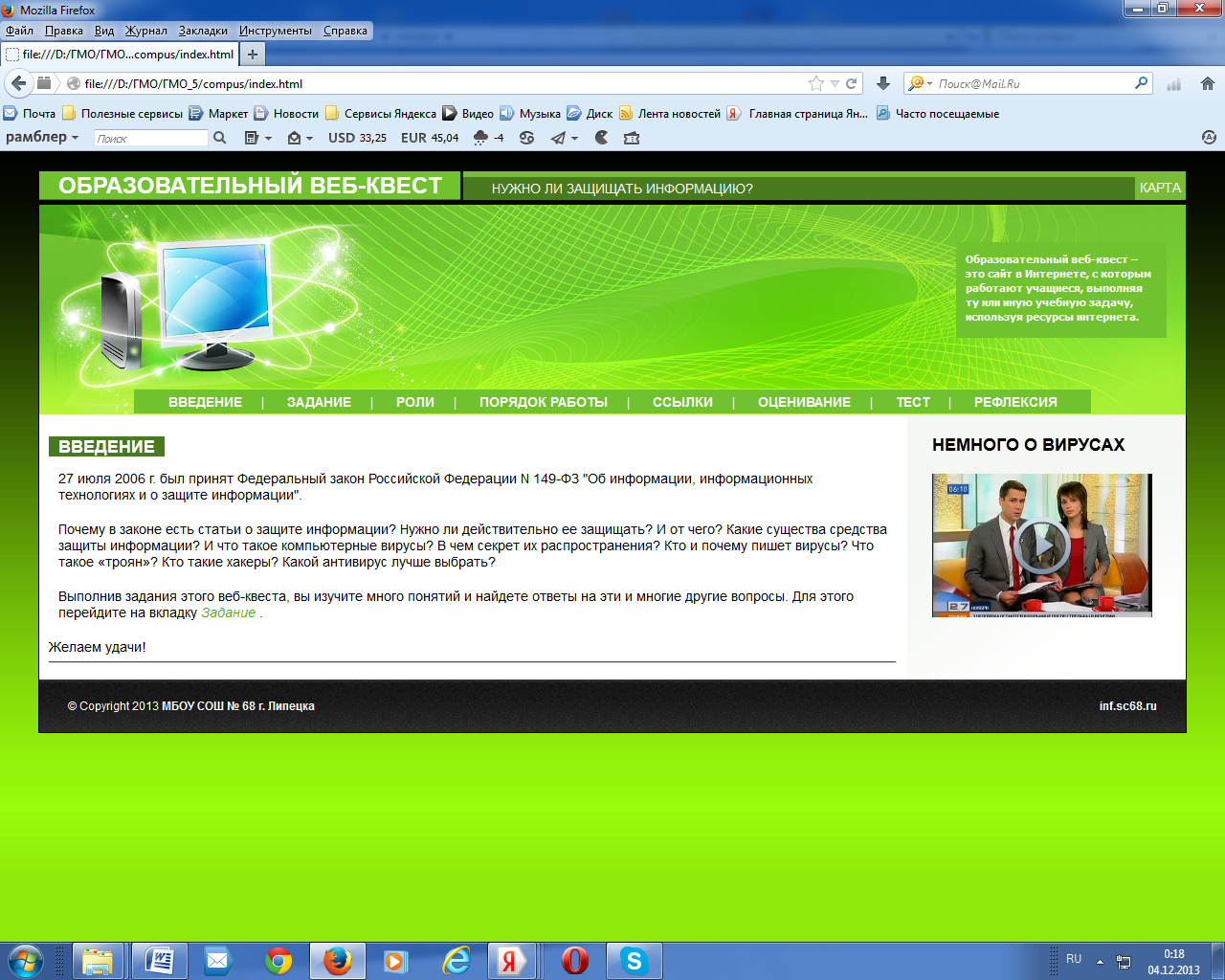 Веб-квест начинается с Введения, предназначенного для того, чтобы пробудить у  учащихся интерес  к  заданной теме. Далее идет Задание, которое, чтобы повысить интерес и мотивацию, наиболее приближено к реальным условиям. Ученикам сообщают, что они нанимаются на работу в компанию, специализирующуюся на разработке систем защиты от компьютерных вирусов, спама, хакерских атак и прочих киберугроз. Каждый должен выбрать себе должность в отделе (определенную роль), проанализировать информацию по своей теме, ответив на вопросы, и представить отчет в виде веб-сайта (или презентации). 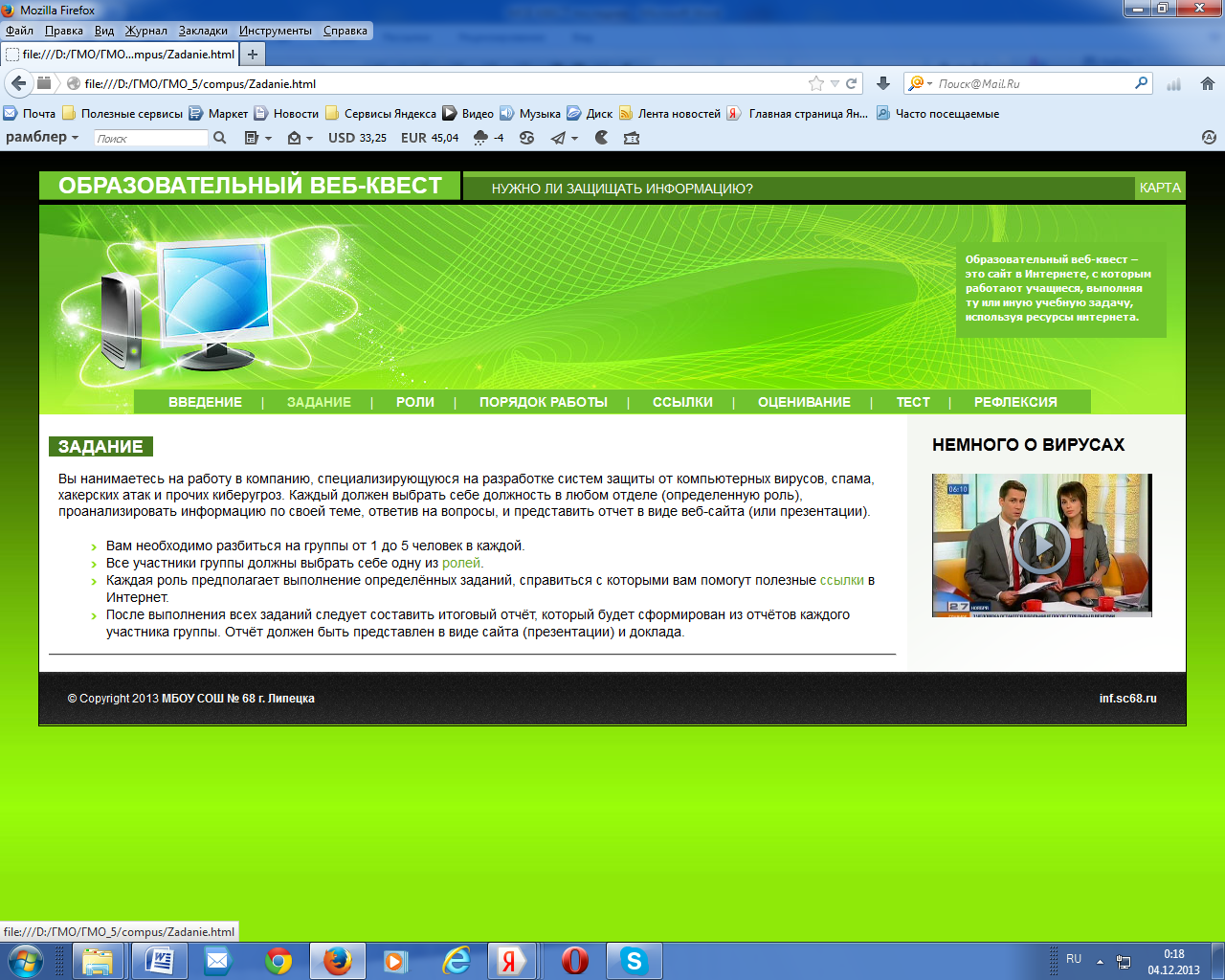 Для каждой роли определен Порядок работы:Знакомство с материалами своей команды.Знакомство с критериями оценивания.Подбор ответов на вопросы.Написание веб-страниц (создание слайдов презентации).Оформление отчета работы группы в виде веб-сайта (презентации)Выбор выступающего.Защита групповой работы перед всей аудиторией.Рефлексия.Оценивание.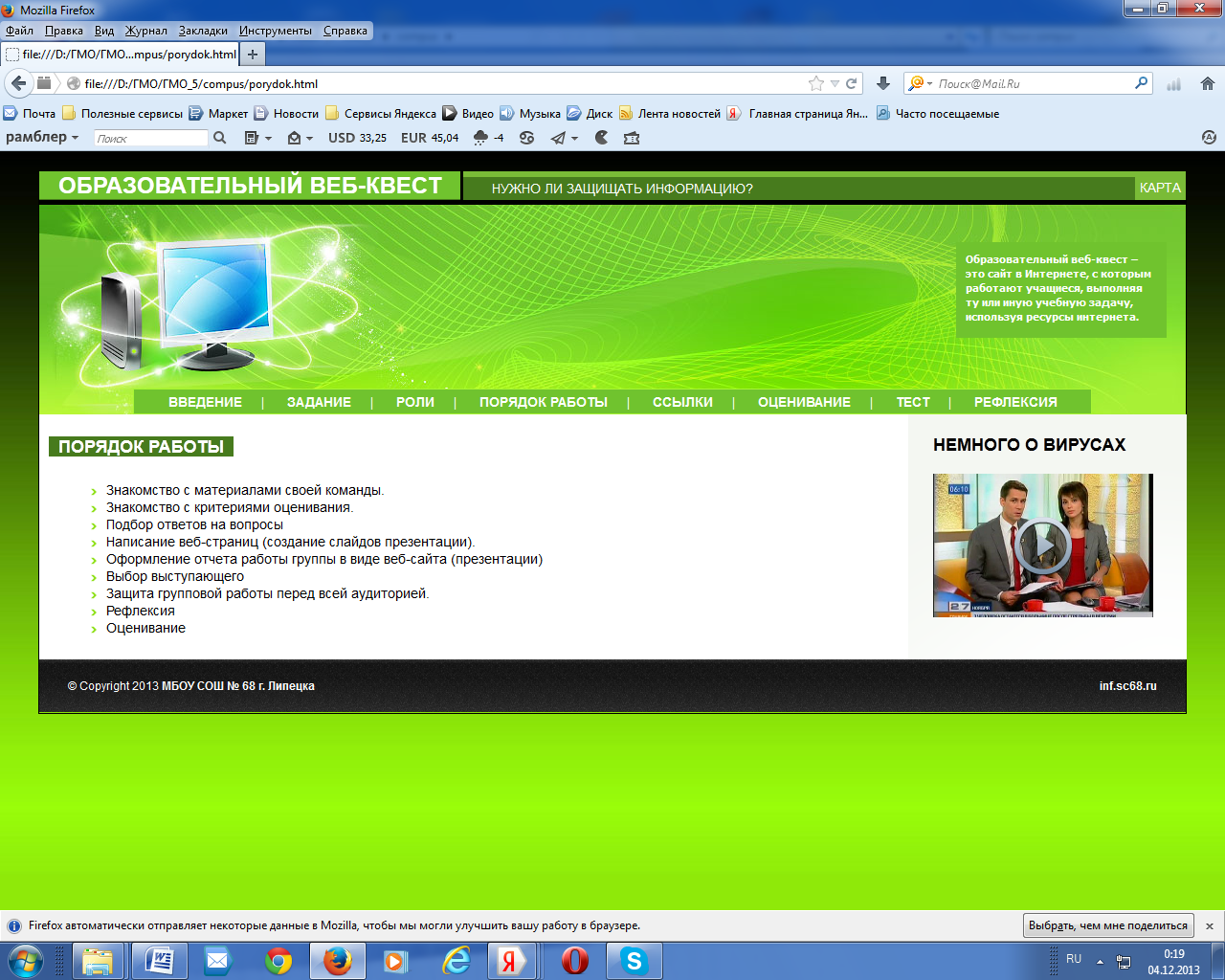 Раздел Ссылки включается в себя адреса веб-сайтов в сети Интернет, необходимых для выполнения задания. Этот список должен быть аннотированным, чтобы учащийся целенаправленно искал информацию, а не блуждал по Интернету.Раздел может включать в себя и другие информационные ресурсы (видео- и аудиоматериалы, текстовые документы, презентации, содержащие информацию по теме).В разделе Оценка размещаются критерии, по которым будет оцениваться работа. Ученики знакомятся с этими критериями перед началом работы, чтобы у них было полное понимание того, что от них требуется и к чему они должны стремиться.Критерии оценки работ учащихсяВ моём веб-квесте я размещаю 2 файла с критериями  оценивания веб-квеста: 1) когда ученики в качества отчета создают сайт; 2) когда ученики в качестве отчета создают презентацию.А вот критерии, которые предлагают разработчики веб-квеста: В заключение учащиеся могут пройти тест, чтобы проверить качество знаний.Рефлексия: я предлагаю заполнить анкету, в которой просматривается отношение учащегося к данному веб-квесту.Результаты:Собственно продукт – в виде веб-сайта, презентаций, докладов. Причем оценивается не объем освоенной информации (что изучено), а ее применение в деятельности (как применено) для достижения поставленной цели.Реальное размещение как самого веб-квеста, так и его результатов в сети позволяет значительно повысить мотивацию учащихся на достижение наилучших учебных результатов.Педагогический эффект от включения школьников в «добывание знаний» и их логическое применение, включение их в информационную деятельность есть, как следствие,  активизация учебной деятельности. В процессе защиты выполненных заданий по квесту учащийся реально видит, что по каждому действию, задаче и т. д. может существовать не его одна, а несколько точек зрения, несколько вариантов решения, и совсем не обязательно, что его точка зрения, его вариант решения будут правильными и лучшими. Учащийся учится сопоставлять, сравнивать, наконец, принимать другую позицию в решении вопроса, проблемы, что и способствует развитию стремления  к самообразованию и реализации своих способностей. Т.о., ученик может отвечать требованиям, предъявляемым современному школьнику.Технология веб-квеста способствует: повышению мотивации к самообучению;реализации креативного потенциала;повышению личностной самооценки.Технология веб-квеста способствует: развитию:– логического мышления учащихся, так как вовлекает их в процесс логических рассуждений в процессе решения центральной проблемы;– критического мышления учащихся, так как включает в себя интерпретацию, анализ, оценку информации;– умения самоопределяться; самопрезентоваться; работать в команде; –умения брать на себя ответственность.– умения находить несколько способов решений проблемной ситуации; формированию:- коммуникативных навыков учащихся, их социализации, - рефлексии, умения анализировать и оценивать свои действия, действия партнеров в процессе решения проблемы;- навыков использования информационных технологий для решения профессиональных задач; - новых компетенций.Хочу сделать некоторые дополнения:Веб-квесты лучше всего подходят для работы в мини-группах, однако можно сделать  веб-квесты, предназначенные для работы отдельных учеников. Мой веб-квест «Нужно ли защищать информацию?», например, можно использовать в двух вариантах: а) когда на одну роль приходится от 1 до 4 учеников, тогда срок его выполнения – максимум 3 учебных занятия; б) если же по 1 ученику на роль – тогда срок прохождения веб-квеста Как же еще  может быть использована эта технология?Образовательный веб-квест можно использоваться как элемент (оболочка) дистанционного обучения, которое становится все более актуальным и для ОУ.  Например, если учащийся заболел или по другой уважительной причине пропустил занятия в школе (а иногда и весь класс могут закрыть на карантин), то образовательный веб-квест,  может решить проблему пробелов знаний по темам с большим объемом теоретического материала, так как задания веб-квеста можно выполнять и с удаленного компьютера вне стен школы. Разработчиками веб-квеста  как учебного задания являются Берни Додж (BernieDodge) и Том Марч (TomMarch), профессора  образовательных технологий университета Сан Диего (Калифорния, США). Эта технология широко используется в различных странах: Америке,  Бразилии, Испании, Китае, Австралии, Голландии и т.д. Поэтому в Интернете имеются шаблоны, которые могут быть весьма полезны учителям, желающим создавать свои собственные web-квесты, различные задания, которые подходят к предложенной технологии, масса методических советов для учителей о том, как и где найти полезные сайты при создании web-квеста, а также список поисковых систем и инструкции по их использованию.  Начать работу над веб-квестом можно с выбора готового продукта и использовать его без изменений (или, может быть, слегка изменив). Но большинство подобных методических разработок находятся на англоязычных сайтах. Веб-квесты, удовлетворяющие  методическим  критериям,  которые предлагают разработчики, размещаются в коллекциях на порталахhttp://webquest.orgиhttp://www. bestwebquests.comКонкретные примеры готовых проектов: http://www.webquest.orghttp://teacherweb.com/И еще примеры веб-квестов по информатике, которые я встретила в Интернете.- сетевой проект "Галлактика Интернет" ВХОД
- веб-квест "Социальная информатика" ВХОД
- веб-квест "История вычислительной техники" ВХОД
- веб-квест "История вычислительной техники" - 2 ВХОД
- веб-квест "Профессии компьютера" ВХОД
- веб-квест "Мы и компьютер" по технике безопасности ВХОД
- веб-квест "Компьютер: от истории до покупки" ВХОД- веб-квест "Компьютер моей мечты" по архитектуре ПК ВХОД- веб-квест по программированию "Путешествие в страну Пирамид" ВХОД- веб-квест "Антивирусные программы" ВХОД
- веб-квест "Скорая помощь зараженному компьютеру" ВХОД- веб-квест по работе в текстовом редакторе "Издательство Лицей" ВХОД- веб-квест "Глобальная компьютерная сеть Интернет" ВХОД
- веб-квест "Информационная безопасность" ВХОД
ОтличноХорошоУдовлетворительноПонимание заданияРабота демонстрирует точное понимание задания Включаются как материалы, имеющие непосредственное отношение к теме, так и материалы, не имеющие отношения к ней; используется ограниченное количество источников. Включены материалы, не имеющие непосредственного отношения к теме; используется один источник, собранная информация не анализируется и не оценивается.Выполнение заданияОцениваются работы разных периодов; выводы аргументированы; все материалы имеют непосредственное отношение к теме; источники цитируются правильно; используется информация из достоверных источников. Не вся информация взята из достоверных источников; часть информации неточна или не имеет прямого отношения к теме.Случайная подборка материалов; информация неточна или не имеет отношения к теме; неполные ответы на вопросы; не делаются попытки оценить или проанализировать информацию. Результат работыЧеткое и логичное представление информации; вся информации имеет непосредственное отношение к теме, точна, хорошо структурирована и отредактирована. Демонстрируется критический анализ и оценка материала, определенность позиции. Точность и структурированность информации; привлекательное оформление работы. Недостаточно выражена собственная позиция и оценка информации. Работа похожа на другие ученические работы. Материал логически не выстроен и подан внешне непривлекательно; не дается четкого ответа на поставленные вопросы.Творческий подходПредставлены различные подходы к решению проблемы. Работа отличается яркой индивидуальностью и выражает точку зрения микрогруппы. Демонстрируется одна точка зрения на проблему; проводятся сравнения, но не делаются выводов. Студент просто копирует информацию из предложенных источников; нет критического взгляда на проблему; работа мало связана с темой веб-квеста.